ПРИЛОЖЕНИЕ № 9
к Технологической схеме предоставления акционерным обществом «Федеральная корпорация по развитию малого и среднего предпринимательства» услуги по предоставлению информации о формах и условиях 
финансовой поддержки субъектов малого 
и среднего предпринимательства по заданным параметрам ОБРАЗЕЦ УВЕДОМЛЕНИЕ ОБ ОТКАЗЕ В ПРЕДОСТАВЛЕНИИ УСЛУГИ«9» апреля  2020 года                                                                            №    1234567                                  На основании информации, полученной в ФНС России, об отсутствии сведений об Иванове Иване Ивановиче ИНН 123465789  в едином реестре субъектов малого и среднего предпринимательства уведомляем, что информация в соответствии с заявлением от «9» апреля 2020 года № 123456 не может быть представлена. Сообщаем также, что сведения в едином реестре субъектов малого и среднего предпринимательства о вновь созданных юридических лицах (вновь зарегистрированных индивидуальных предпринимателях) обновляются ежемесячно 10 числа (на основании данных за истекший месяц)._____ Петрова ______	            Петрова В.В.         Специалист МФЦ            Подпись 	                                ФИО 		                      Должность 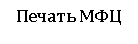 